Pfarrgemeinderatswahl 2018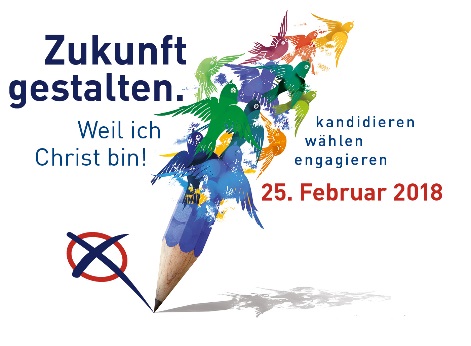 Pastoralraum: Antragüber die Errichtung von Kirchorten im Pfarrverband 2 nach Satzung für den  Kirchortsrat §1 (bis spätestens 05.11.2017)Folgende Kirchorte sollen eingerichtet werden:1. im Zuständigkeitsbereich einer Pfarrkirchenstiftung2. im Zuständigkeitsbereich einer Kuratie-, Expositur oder FilialkirchenstiftungDie zuständigen Pfarrgemeinderäte wurden angehört  und stimmten mehrheitlich zu 3. Weitere KirchorteDie zuständigen Pfarrgemeinderäte wurden angehört  und stimmten mehrheitlich zu Für die Kirchorte nach 2. und 3. wird ein Wählerverzeichnis erstellt.Die Errichtungen der Kirchorte unter 2. und 3. werden hiermit beim Generalvikariat beantragt.Ort, Datum	Unterschrift des Leiters des Pfarrverbandes